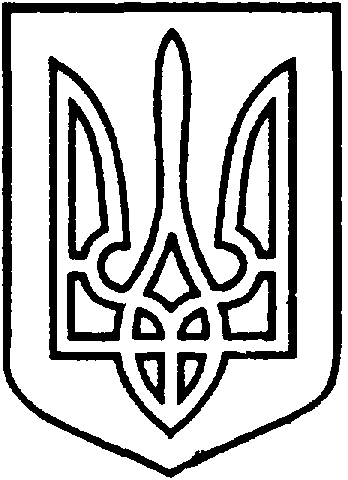 СЄВЄРОДОНЕЦЬКА МІСЬКА ВІЙСЬКОВО-ЦИВІЛЬНА АДМІНІСТРАЦІЯ  СЄВЄРОДОНЕЦЬКОГО РАЙОНУ  ЛУГАНСЬКОЇ  ОБЛАСТІРОЗПОРЯДЖЕННЯкерівника Сєвєродонецької міської  військово-цивільної адміністрації19  травня  2021                                                                                                № 729Про надання  дозволу на повторне розміщення літнього торгового майданчика  та  погодження  режиму  роботи  ФОП  Аббасову Е., за адресою: м. Сєвєродонецьк,  вул. Гагаріна, 66  (поруч з закусочною «Шашлычный двор»)Керуючись ч. 3 статті 6 Закону України «Про військово-цивільні адміністрації», п. «б» статті 30 Закону України «Про місцеве самоврядування в Україні», рішенням виконкому від 25.09.2018 № 627 «Про затвердження Порядку розміщення торгових майданчиків на території м. Сєвєродонецька», розпорядженням керівника ВЦА м. Сєвєродонецьк «Про затвердження Положення про порядок встановлення режиму роботи об’єктів торгівлі, ресторанного господарства та побутового обслуговування населення на території                          м. Сєвєродонецьк» (у новій редакції) від 07.12.2020 № 1163, рішенням шістдесят п’ятої (позачергової) сесії Сєвєродонецької міської ради сьомого скликання від 12.06.2019 № 3727 «Про затвердження Правил благоустрою території                                м. Сєвєродонецька та населених пунктів, що входять до складу Сєвєродонецької міської ради»,  розглянувши  заяву  фізичної особи – підприємця Аббасова Ельхана Ісфандіяра огли  від  29.04.2021  № 68119  / конфіденційна інформація /  про  розміщення  літнього  торгового  майданчика  (поруч з закусочною  «Шашлычный двор»),  розташованого  за адресою:  м. Сєвєродонецьк,  вул.  Гагаріна,  66, враховуючи протокол  Комісії з розгляду питань розміщення тимчасових  споруд та торгових майданчиків на території міста  Сєвєродонецька, № 2 від 12.05.2021, на підставі:/ конфіденційна інформація /зобовʼязую:Дозволити ФОП  Аббасову Е. з 01.05.2021. до 01.11.2021 повторне розміщення літнього торгового майданчика, поруч з закусочною «Шашлычный двор», розташованого за адресою: м. Сєвєродонецьк, вул. Гагаріна, 66, (торгова площа – 135 кв.м.).Встановити, погоджений з власником – фізичною особою – підприємцем Аббасовим  Е., режим роботи літнього торгового майданчика, а саме:           з 10.00 до 22.00 без перерви та вихідних днів.            3.    Фізичній особі – підприємцю Аббасову Е. протягом 5 робочих днів, після отримання листа – погодження необхідно:      -  укласти договір на право тимчасового користування окремими елементами благоустрою комунальної власності з комунальним підприємством «Сєвєродонецьке підприємство благоустрою та ритуальної служби»;          - укласти договір на вивіз твердих (рідких) побутових відходів (далі – Договір) із спеціалізованим підприємством, що має спеціалізований транспорт, згідно Правил благоустрою території  м. Сєвєродонецька та населених пунктів, що входять до складу Сєвєродонецької міської ради;           -  надати копії укладених договорів до відділу по контролю за благоустроєм та санітарним станом міста УЖКГ Сєвєродонецької міської ВЦА.         4.   Фізичній  особі – підприємцю Аббасову Е., здійснювати прибирання території, прилеглої до літнього торгового майданчика, поруч з закусочною «Шашлычный двор».          5.       Витяг з даного розпорядження підлягає оприлюдненню.         6.      Контроль за виконанням даного розпорядження покласти  на   заступника керівника Сєвєродонецької міської військово-цивільної адміністрації Олега КУЗЬМІНОВА.Керівник Сєвєродонецької міськоївійськово-цивільної адміністрації  		                       Олександр СТРЮК 